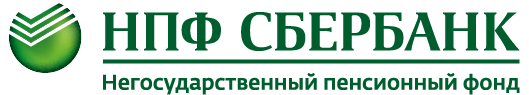 25 тысяч клиентов НПФ Сбербанка воспользовались сервисом получения копии договора в один кликЗа 8 месяцев 2018 года более 25 тысяч клиентов НПФ Сбербанка получили электронные копии договоров негосударственного пенсионного обеспечения и обязательного пенсионного страхования в режиме онлайн в Личном кабинете НПФ Сбербанка. Востребованность этой услуги растет: благодаря этому сервису  клиенты могут быть спокойны, что договор всегда под рукой – достаточно отправить запрос в Личном кабинете и копия договора будет отправлена на электронную почту. НПФ Сбербанка первым среди НПФ предложил своим клиентам функцию предоставления копии договоров в цифровом формате. Фонд уже более 5 лет формирует электронный архив документов, и благодаря переходу на безбумажный документооборот существенно сократились затраты на обработку заявлений и доставку документации.Кроме получения электронных копий договоров, в Личном кабинете Фонда можно отслеживать состояние пенсионных счетов по договорам ОПС и НПО (включая корпоративные программы), уплачивать пенсионные взносы онлайн, оформлять заявления на выплаты пенсий, а также оформить подписку на смс-информирование.